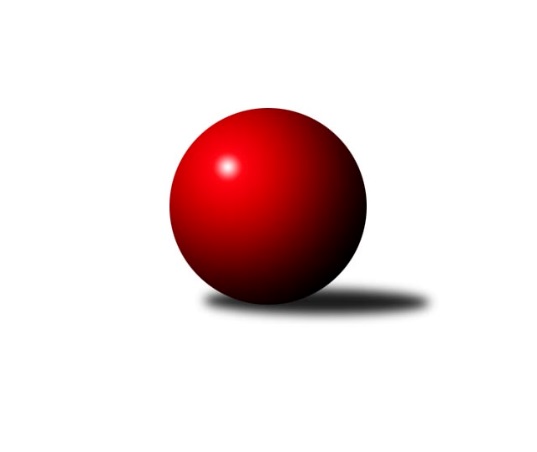 Č.18Ročník 2014/2015	29.5.2024 3. KLM C 2014/2015Statistika 18. kolaTabulka družstev:		družstvo	záp	výh	rem	proh	skore	sety	průměr	body	plné	dorážka	chyby	1.	TJ Lokomotiva Česká Třebová	18	17	0	1	109.5 : 34.5 	(279.5 : 152.5)	3292	34	2184	1108	21.4	2.	TJ Sokol Chvalíkovice ˝A˝	18	10	0	8	78.0 : 66.0 	(226.5 : 205.5)	3168	20	2141	1027	35.6	3.	KK Šumperk˝A˝	18	9	1	8	74.5 : 69.5 	(227.0 : 205.0)	3132	19	2117	1015	27.6	4.	KK Zábřeh ˝B˝	18	9	1	8	73.5 : 70.5 	(215.0 : 217.0)	3152	19	2150	1002	31.2	5.	TJ Tatran Litovel ˝A˝	18	9	1	8	71.0 : 73.0 	(211.0 : 221.0)	3160	19	2140	1020	33.6	6.	TJ Sokol Bohumín ˝A˝	18	8	2	8	72.0 : 72.0 	(204.0 : 228.0)	3105	18	2111	994	33.4	7.	HKK Olomouc ˝B˝	18	9	0	9	67.5 : 76.5 	(208.5 : 223.5)	3141	18	2120	1021	34.4	8.	TJ Unie Hlubina ˝A˝	18	8	1	9	70.5 : 73.5 	(221.0 : 211.0)	3175	17	2140	1035	30.3	9.	TJ Sokol Rybník	18	7	2	9	67.5 : 76.5 	(200.5 : 231.5)	3124	16	2123	1001	33.8	10.	TJ Jiskra Rýmařov ˝A˝	18	7	1	10	66.5 : 77.5 	(215.5 : 216.5)	3118	15	2115	1003	33.6	11.	SKK Ostrava ˝A˝	18	5	1	12	63.5 : 80.5 	(202.5 : 229.5)	3131	11	2124	1008	35.4	12.	TJ Sokol Michálkovice ˝A˝	18	5	0	13	50.0 : 94.0 	(181.0 : 251.0)	3083	10	2104	979	41.4Tabulka doma:		družstvo	záp	výh	rem	proh	skore	sety	průměr	body	maximum	minimum	1.	TJ Lokomotiva Česká Třebová	9	9	0	0	55.0 : 17.0 	(147.5 : 68.5)	3558	18	3654	3454	2.	TJ Sokol Bohumín ˝A˝	9	6	0	3	44.0 : 28.0 	(116.5 : 99.5)	3105	12	3197	3022	3.	KK Šumperk˝A˝	9	5	0	4	39.0 : 33.0 	(125.5 : 90.5)	3094	10	3186	3005	4.	HKK Olomouc ˝B˝	9	5	0	4	37.5 : 34.5 	(119.5 : 96.5)	3312	10	3404	3103	5.	TJ Tatran Litovel ˝A˝	9	5	0	4	36.0 : 36.0 	(106.5 : 109.5)	3106	10	3148	3056	6.	TJ Jiskra Rýmařov ˝A˝	9	4	1	4	37.0 : 35.0 	(117.0 : 99.0)	3073	9	3155	2984	7.	KK Zábřeh ˝B˝	9	4	1	4	35.5 : 36.5 	(106.0 : 110.0)	3127	9	3276	2652	8.	TJ Sokol Rybník	9	4	1	4	35.0 : 37.0 	(106.5 : 109.5)	3382	9	3491	3293	9.	TJ Unie Hlubina ˝A˝	9	4	1	4	33.5 : 38.5 	(117.5 : 98.5)	3055	9	3112	2986	10.	TJ Sokol Chvalíkovice ˝A˝	9	4	0	5	37.0 : 35.0 	(115.0 : 101.0)	3215	8	3292	3117	11.	TJ Sokol Michálkovice ˝A˝	9	3	0	6	29.0 : 43.0 	(96.5 : 119.5)	2998	6	3112	2874	12.	SKK Ostrava ˝A˝	9	2	1	6	32.5 : 39.5 	(108.5 : 107.5)	3007	5	3047	2964Tabulka venku:		družstvo	záp	výh	rem	proh	skore	sety	průměr	body	maximum	minimum	1.	TJ Lokomotiva Česká Třebová	9	8	0	1	54.5 : 17.5 	(132.0 : 84.0)	3285	16	3564	2985	2.	TJ Sokol Chvalíkovice ˝A˝	9	6	0	3	41.0 : 31.0 	(111.5 : 104.5)	3161	12	3427	2992	3.	KK Zábřeh ˝B˝	9	5	0	4	38.0 : 34.0 	(109.0 : 107.0)	3155	10	3477	3007	4.	KK Šumperk˝A˝	9	4	1	4	35.5 : 36.5 	(101.5 : 114.5)	3138	9	3363	2979	5.	TJ Tatran Litovel ˝A˝	9	4	1	4	35.0 : 37.0 	(104.5 : 111.5)	3168	9	3417	2985	6.	TJ Unie Hlubina ˝A˝	9	4	0	5	37.0 : 35.0 	(103.5 : 112.5)	3179	8	3429	3026	7.	HKK Olomouc ˝B˝	9	4	0	5	30.0 : 42.0 	(89.0 : 127.0)	3117	8	3499	2962	8.	TJ Sokol Rybník	9	3	1	5	32.5 : 39.5 	(94.0 : 122.0)	3098	7	3260	2904	9.	SKK Ostrava ˝A˝	9	3	0	6	31.0 : 41.0 	(94.0 : 122.0)	3140	6	3341	2991	10.	TJ Jiskra Rýmařov ˝A˝	9	3	0	6	29.5 : 42.5 	(98.5 : 117.5)	3125	6	3342	2905	11.	TJ Sokol Bohumín ˝A˝	9	2	2	5	28.0 : 44.0 	(87.5 : 128.5)	3100	6	3285	2994	12.	TJ Sokol Michálkovice ˝A˝	9	2	0	7	21.0 : 51.0 	(84.5 : 131.5)	3096	4	3326	2840Tabulka podzimní části:		družstvo	záp	výh	rem	proh	skore	sety	průměr	body	doma	venku	1.	TJ Lokomotiva Česká Třebová	12	12	0	0	74.5 : 21.5 	(188.0 : 100.0)	3329	24 	6 	0 	0 	6 	0 	0	2.	HKK Olomouc ˝B˝	12	8	0	4	56.5 : 39.5 	(152.0 : 136.0)	3197	16 	4 	0 	2 	4 	0 	2	3.	TJ Tatran Litovel ˝A˝	12	7	1	4	53.0 : 43.0 	(149.5 : 138.5)	3176	15 	4 	0 	2 	3 	1 	2	4.	TJ Sokol Chvalíkovice ˝A˝	12	7	0	5	56.0 : 40.0 	(154.0 : 134.0)	3185	14 	4 	0 	2 	3 	0 	3	5.	KK Zábřeh ˝B˝	12	6	1	5	48.5 : 47.5 	(147.0 : 141.0)	3164	13 	3 	1 	2 	3 	0 	3	6.	KK Šumperk˝A˝	12	6	0	6	47.0 : 49.0 	(144.5 : 143.5)	3139	12 	4 	0 	3 	2 	0 	3	7.	TJ Sokol Bohumín ˝A˝	12	5	1	6	47.0 : 49.0 	(138.0 : 150.0)	3099	11 	4 	0 	2 	1 	1 	4	8.	TJ Sokol Rybník	12	5	1	6	43.0 : 53.0 	(131.0 : 157.0)	3081	11 	3 	0 	3 	2 	1 	3	9.	SKK Ostrava ˝A˝	12	4	0	8	44.0 : 52.0 	(136.5 : 151.5)	3132	8 	1 	0 	5 	3 	0 	3	10.	TJ Unie Hlubina ˝A˝	12	3	1	8	39.0 : 57.0 	(138.0 : 150.0)	3164	7 	1 	1 	3 	2 	0 	5	11.	TJ Jiskra Rýmařov ˝A˝	12	3	1	8	37.5 : 58.5 	(135.0 : 153.0)	3067	7 	1 	1 	4 	2 	0 	4	12.	TJ Sokol Michálkovice ˝A˝	12	3	0	9	30.0 : 66.0 	(114.5 : 173.5)	3092	6 	2 	0 	4 	1 	0 	5Tabulka jarní části:		družstvo	záp	výh	rem	proh	skore	sety	průměr	body	doma	venku	1.	TJ Lokomotiva Česká Třebová	6	5	0	1	35.0 : 13.0 	(91.5 : 52.5)	3243	10 	3 	0 	0 	2 	0 	1 	2.	TJ Unie Hlubina ˝A˝	6	5	0	1	31.5 : 16.5 	(83.0 : 61.0)	3234	10 	3 	0 	1 	2 	0 	0 	3.	TJ Jiskra Rýmařov ˝A˝	6	4	0	2	29.0 : 19.0 	(80.5 : 63.5)	3211	8 	3 	0 	0 	1 	0 	2 	4.	KK Šumperk˝A˝	6	3	1	2	27.5 : 20.5 	(82.5 : 61.5)	3116	7 	1 	0 	1 	2 	1 	1 	5.	TJ Sokol Bohumín ˝A˝	6	3	1	2	25.0 : 23.0 	(66.0 : 78.0)	3114	7 	2 	0 	1 	1 	1 	1 	6.	KK Zábřeh ˝B˝	6	3	0	3	25.0 : 23.0 	(68.0 : 76.0)	3196	6 	1 	0 	2 	2 	0 	1 	7.	TJ Sokol Chvalíkovice ˝A˝	6	3	0	3	22.0 : 26.0 	(72.5 : 71.5)	3106	6 	0 	0 	3 	3 	0 	0 	8.	TJ Sokol Rybník	6	2	1	3	24.5 : 23.5 	(69.5 : 74.5)	3181	5 	1 	1 	1 	1 	0 	2 	9.	TJ Sokol Michálkovice ˝A˝	6	2	0	4	20.0 : 28.0 	(66.5 : 77.5)	2977	4 	1 	0 	2 	1 	0 	2 	10.	TJ Tatran Litovel ˝A˝	6	2	0	4	18.0 : 30.0 	(61.5 : 82.5)	3054	4 	1 	0 	2 	1 	0 	2 	11.	SKK Ostrava ˝A˝	6	1	1	4	19.5 : 28.5 	(66.0 : 78.0)	3066	3 	1 	1 	1 	0 	0 	3 	12.	HKK Olomouc ˝B˝	6	1	0	5	11.0 : 37.0 	(56.5 : 87.5)	3110	2 	1 	0 	2 	0 	0 	3 Zisk bodů pro družstvo:		jméno hráče	družstvo	body	zápasy	v %	dílčí body	sety	v %	1.	Jiří Hetych ml.	TJ Lokomotiva Česká Třebová 	17	/	18	(94%)	54.5	/	72	(76%)	2.	Václav Kolář 	TJ Sokol Rybník 	16	/	18	(89%)	50.5	/	72	(70%)	3.	Martin Podzimek 	TJ Lokomotiva Česká Třebová 	15	/	16	(94%)	47.5	/	64	(74%)	4.	Jiří Trnka 	SKK Ostrava ˝A˝ 	14	/	17	(82%)	42	/	68	(62%)	5.	Jiří Staněk 	TJ Sokol Chvalíkovice ˝A˝ 	14	/	18	(78%)	53.5	/	72	(74%)	6.	Milan Dědáček 	TJ Jiskra Rýmařov ˝A˝ 	14	/	18	(78%)	41	/	72	(57%)	7.	Vladimír Konečný 	TJ Unie Hlubina ˝A˝ 	13.5	/	17	(79%)	44.5	/	68	(65%)	8.	Pavel Jiroušek 	TJ Lokomotiva Česká Třebová 	12	/	13	(92%)	41.5	/	52	(80%)	9.	Jaromír Rabenseifner 	KK Šumperk˝A˝ 	12	/	16	(75%)	39.5	/	64	(62%)	10.	Tomáš Műller 	TJ Sokol Rybník 	12	/	17	(71%)	41.5	/	68	(61%)	11.	Petr Holas 	SKK Ostrava ˝A˝ 	11.5	/	18	(64%)	39	/	72	(54%)	12.	Matouš Krajzinger 	HKK Olomouc ˝B˝ 	11	/	14	(79%)	35	/	56	(63%)	13.	Tomáš Rechtoris 	TJ Sokol Michálkovice ˝A˝ 	11	/	17	(65%)	44.5	/	68	(65%)	14.	Jaroslav Tezzele 	TJ Jiskra Rýmařov ˝A˝ 	11	/	18	(61%)	41	/	72	(57%)	15.	Tomáš Dražil 	KK Zábřeh ˝B˝ 	10.5	/	15	(70%)	35	/	60	(58%)	16.	Jiří Čamek 	TJ Tatran Litovel ˝A˝ 	10	/	15	(67%)	38.5	/	60	(64%)	17.	Aleš Staněk 	TJ Sokol Chvalíkovice ˝A˝ 	10	/	15	(67%)	34	/	60	(57%)	18.	Petr Kuttler 	TJ Sokol Bohumín ˝A˝ 	10	/	15	(67%)	31.5	/	60	(53%)	19.	Aleš Kohutek 	TJ Sokol Bohumín ˝A˝ 	10	/	16	(63%)	36	/	64	(56%)	20.	Milan Šula 	KK Zábřeh ˝B˝ 	10	/	17	(59%)	39	/	68	(57%)	21.	Vladimír Valenta 	TJ Sokol Chvalíkovice ˝A˝ 	10	/	17	(59%)	34.5	/	68	(51%)	22.	František Oliva 	TJ Unie Hlubina ˝A˝ 	10	/	18	(56%)	41	/	72	(57%)	23.	Michal Hejtmánek 	TJ Unie Hlubina ˝A˝ 	9.5	/	14	(68%)	34	/	56	(61%)	24.	Kamil Bartoš 	HKK Olomouc ˝B˝ 	9	/	11	(82%)	31	/	44	(70%)	25.	Josef Gajdošík 	TJ Lokomotiva Česká Třebová 	9	/	12	(75%)	30	/	48	(63%)	26.	Jiří Kmoníček 	TJ Lokomotiva Česká Třebová 	9	/	13	(69%)	35	/	52	(67%)	27.	Adam Běláška 	KK Šumperk˝A˝ 	9	/	13	(69%)	29.5	/	52	(57%)	28.	Jakub Mokoš 	TJ Tatran Litovel ˝A˝ 	9	/	13	(69%)	29.5	/	52	(57%)	29.	Fridrich Péli 	TJ Sokol Bohumín ˝A˝ 	9	/	14	(64%)	30	/	56	(54%)	30.	David Hendrych 	TJ Sokol Chvalíkovice ˝A˝ 	9	/	16	(56%)	31.5	/	64	(49%)	31.	Jaroslav Sedlář 	KK Šumperk˝A˝ 	9	/	17	(53%)	33.5	/	68	(49%)	32.	Josef Linhart 	TJ Sokol Michálkovice ˝A˝ 	9	/	17	(53%)	33	/	68	(49%)	33.	Jiří Kmoníček 	TJ Sokol Rybník 	9	/	17	(53%)	26.5	/	68	(39%)	34.	Miroslav Smrčka 	KK Šumperk˝A˝ 	8.5	/	18	(47%)	37.5	/	72	(52%)	35.	Pavel Niesyt 	TJ Sokol Bohumín ˝A˝ 	8	/	12	(67%)	30.5	/	48	(64%)	36.	Jiří Michálek 	KK Zábřeh ˝B˝ 	8	/	12	(67%)	26	/	48	(54%)	37.	Kamil Axman 	TJ Tatran Litovel ˝A˝ 	8	/	13	(62%)	26.5	/	52	(51%)	38.	Petr Brablec 	TJ Unie Hlubina ˝A˝ 	8	/	14	(57%)	32.5	/	56	(58%)	39.	Marek Zapletal 	KK Šumperk˝A˝ 	8	/	14	(57%)	31	/	56	(55%)	40.	Jiří Fiala 	TJ Tatran Litovel ˝A˝ 	8	/	16	(50%)	33.5	/	64	(52%)	41.	Jakub Hendrych 	TJ Sokol Chvalíkovice ˝A˝ 	8	/	16	(50%)	31	/	64	(48%)	42.	Jan Körner 	KK Zábřeh ˝B˝ 	8	/	17	(47%)	38	/	68	(56%)	43.	Petr Řepecký 	TJ Sokol Michálkovice ˝A˝ 	7.5	/	18	(42%)	28.5	/	72	(40%)	44.	Petr Matějka 	KK Šumperk˝A˝ 	7	/	13	(54%)	27	/	52	(52%)	45.	Ladislav Janáč 	TJ Jiskra Rýmařov ˝A˝ 	7	/	14	(50%)	29	/	56	(52%)	46.	David Čulík 	TJ Tatran Litovel ˝A˝ 	7	/	16	(44%)	29	/	64	(45%)	47.	Břetislav Sobota 	HKK Olomouc ˝B˝ 	7	/	18	(39%)	32.5	/	72	(45%)	48.	Radek Malíšek 	HKK Olomouc ˝B˝ 	6.5	/	10	(65%)	23.5	/	40	(59%)	49.	Michal Albrecht 	KK Zábřeh ˝B˝ 	6	/	12	(50%)	26	/	48	(54%)	50.	Miroslav Pytel 	SKK Ostrava ˝A˝ 	6	/	12	(50%)	21.5	/	48	(45%)	51.	Michal Zatyko 	TJ Unie Hlubina ˝A˝ 	6	/	13	(46%)	26.5	/	52	(51%)	52.	Dominik Böhm 	SKK Ostrava ˝A˝ 	6	/	15	(40%)	24.5	/	60	(41%)	53.	Roman Honl 	TJ Sokol Bohumín ˝A˝ 	6	/	15	(40%)	24	/	60	(40%)	54.	Václav Švub 	KK Zábřeh ˝B˝ 	6	/	16	(38%)	27.5	/	64	(43%)	55.	Štefan Dendis 	TJ Sokol Bohumín ˝A˝ 	6	/	16	(38%)	26	/	64	(41%)	56.	Josef Pilatík 	TJ Jiskra Rýmařov ˝A˝ 	5.5	/	14	(39%)	21.5	/	56	(38%)	57.	Petr Holanec 	TJ Lokomotiva Česká Třebová 	5.5	/	16	(34%)	32	/	64	(50%)	58.	Michal Zych 	TJ Sokol Michálkovice ˝A˝ 	5.5	/	16	(34%)	28	/	64	(44%)	59.	Pavel Gerlich 	SKK Ostrava ˝A˝ 	5	/	10	(50%)	19	/	40	(48%)	60.	Petr Axman 	TJ Tatran Litovel ˝A˝ 	5	/	11	(45%)	22.5	/	44	(51%)	61.	Rudolf Stejskal 	TJ Lokomotiva Česká Třebová 	5	/	12	(42%)	23.5	/	48	(49%)	62.	Radek Hendrych 	TJ Sokol Chvalíkovice ˝A˝ 	5	/	13	(38%)	25	/	52	(48%)	63.	Miroslav Dokoupil 	HKK Olomouc ˝B˝ 	5	/	14	(36%)	26.5	/	56	(47%)	64.	Miroslav Dušek 	TJ Sokol Rybník 	5	/	14	(36%)	22.5	/	56	(40%)	65.	Milan Sekanina 	HKK Olomouc ˝B˝ 	5	/	15	(33%)	26.5	/	60	(44%)	66.	Miroslav Kolář ml. 	TJ Sokol Rybník 	4.5	/	11	(41%)	20.5	/	44	(47%)	67.	Petr Chodura 	TJ Unie Hlubina ˝A˝ 	4.5	/	14	(32%)	22.5	/	56	(40%)	68.	Lukáš Modlitba 	TJ Sokol Bohumín ˝A˝ 	4	/	14	(29%)	20	/	56	(36%)	69.	Štěpán Charník 	TJ Jiskra Rýmařov ˝A˝ 	4	/	15	(27%)	22.5	/	60	(38%)	70.	Josef Jurášek 	TJ Sokol Michálkovice ˝A˝ 	4	/	16	(25%)	18	/	64	(28%)	71.	Vladimír Korta 	SKK Ostrava ˝A˝ 	4	/	17	(24%)	26	/	68	(38%)	72.	Jaroslav Heblák 	TJ Jiskra Rýmařov ˝A˝ 	4	/	18	(22%)	33.5	/	72	(47%)	73.	Jiří Nešický 	TJ Sokol Rybník 	3	/	10	(30%)	17.5	/	40	(44%)	74.	František Baleka 	TJ Tatran Litovel ˝A˝ 	3	/	12	(25%)	13.5	/	48	(28%)	75.	Gustav Vojtek 	KK Šumperk˝A˝ 	3	/	13	(23%)	22	/	52	(42%)	76.	Jiří Řepecký 	TJ Sokol Michálkovice ˝A˝ 	3	/	18	(17%)	21	/	72	(29%)	77.	Jan Pavlosek 	SKK Ostrava ˝A˝ 	2	/	2	(100%)	6	/	8	(75%)	78.	Marek Hampl 	TJ Jiskra Rýmařov ˝A˝ 	2	/	2	(100%)	5.5	/	8	(69%)	79.	Josef Mikeska 	TJ Jiskra Rýmařov ˝A˝ 	2	/	4	(50%)	10	/	16	(63%)	80.	Dušan Říha 	HKK Olomouc ˝B˝ 	2	/	4	(50%)	6.5	/	16	(41%)	81.	Petr Basta 	TJ Unie Hlubina ˝A˝ 	2	/	5	(40%)	10	/	20	(50%)	82.	Leopold Jašek 	HKK Olomouc ˝B˝ 	2	/	7	(29%)	12.5	/	28	(45%)	83.	Miroslav Talášek 	TJ Tatran Litovel ˝A˝ 	2	/	9	(22%)	14	/	36	(39%)	84.	Vladimír Kostka 	TJ Sokol Chvalíkovice ˝A˝ 	2	/	12	(17%)	17	/	48	(35%)	85.	Jan Kmoníček 	TJ Lokomotiva Česká Třebová 	1	/	1	(100%)	3	/	4	(75%)	86.	Martin Futerko 	SKK Ostrava ˝A˝ 	1	/	1	(100%)	3	/	4	(75%)	87.	Karol Nitka 	TJ Sokol Bohumín ˝A˝ 	1	/	1	(100%)	2	/	4	(50%)	88.	Martin Mikeska 	TJ Jiskra Rýmařov ˝A˝ 	1	/	2	(50%)	5	/	8	(63%)	89.	Michal Rickwod 	TJ Lokomotiva Česká Třebová 	1	/	2	(50%)	4	/	8	(50%)	90.	Aleš Zaoral 	HKK Olomouc ˝B˝ 	1	/	2	(50%)	3.5	/	8	(44%)	91.	Jiří Kráčmar 	TJ Tatran Litovel ˝A˝ 	1	/	2	(50%)	3	/	8	(38%)	92.	Petr Chlachula 	TJ Jiskra Rýmařov ˝A˝ 	1	/	3	(33%)	6.5	/	12	(54%)	93.	Václav Čamek 	KK Zábřeh ˝B˝ 	1	/	3	(33%)	4.5	/	12	(38%)	94.	Josef Krajzinger 	HKK Olomouc ˝B˝ 	1	/	4	(25%)	3	/	16	(19%)	95.	Jaroslav Klekner 	TJ Unie Hlubina ˝A˝ 	1	/	5	(20%)	3	/	20	(15%)	96.	Lukáš Horňák 	KK Zábřeh ˝B˝ 	1	/	6	(17%)	8	/	24	(33%)	97.	Josef Karafiát 	KK Zábřeh ˝B˝ 	1	/	6	(17%)	8	/	24	(33%)	98.	Lukáš Műller 	TJ Sokol Rybník 	1	/	10	(10%)	10.5	/	40	(26%)	99.	Radek Foltýn 	SKK Ostrava ˝A˝ 	1	/	13	(8%)	16	/	52	(31%)	100.	Zdeněk Markl 	TJ Lokomotiva Česká Třebová 	0	/	1	(0%)	1	/	4	(25%)	101.	Martin Vitásek 	KK Zábřeh ˝B˝ 	0	/	1	(0%)	1	/	4	(25%)	102.	Pavel Pěruška 	TJ Tatran Litovel ˝A˝ 	0	/	1	(0%)	1	/	4	(25%)	103.	Jiří Kropáč 	HKK Olomouc ˝B˝ 	0	/	1	(0%)	1	/	4	(25%)	104.	Oldřich Bidrman 	TJ Sokol Michálkovice ˝A˝ 	0	/	1	(0%)	0	/	4	(0%)	105.	Jan Tögel 	HKK Olomouc ˝B˝ 	0	/	1	(0%)	0	/	4	(0%)	106.	Miroslav Štěpán 	KK Zábřeh ˝B˝ 	0	/	2	(0%)	2	/	8	(25%)	107.	Miroslav Kolář 	TJ Sokol Rybník 	0	/	2	(0%)	2	/	8	(25%)	108.	Tomáš Herrman 	TJ Sokol Rybník 	0	/	2	(0%)	1	/	8	(13%)	109.	Petr Jurášek 	TJ Sokol Michálkovice ˝A˝ 	0	/	4	(0%)	4	/	16	(25%)	110.	Václav Rábl 	TJ Unie Hlubina ˝A˝ 	0	/	4	(0%)	3.5	/	16	(22%)Průměry na kuželnách:		kuželna	průměr	plné	dorážka	chyby	výkon na hráče	1.	TJ Lokomotiva Česká Třebová, 1-4	3413	2275	1138	28.3	(569.0)	2.	HKK Olomouc, 1-8	3299	2225	1074	32.4	(549.9)	3.	TJ Opava, 1-4	3212	2168	1043	32.8	(535.4)	4.	KK Zábřeh, 1-4	3149	2119	1030	24.4	(524.9)	5.	Sokol Přemyslovice, 1-4	3108	2099	1008	31.2	(518.1)	6.	KK Šumperk, 1-4	3076	2084	992	31.2	(512.8)	7.	KK Jiskra Rýmařov, 1-4	3058	2070	988	34.4	(509.8)	8.	TJ Sokol Bohumín, 1-4	3049	2086	963	39.5	(508.3)	9.	TJ VOKD Poruba, 1-4	3024	2060	964	34.8	(504.1)Nejlepší výkony na kuželnách:TJ Lokomotiva Česká Třebová, 1-4TJ Lokomotiva Česká Třebová	3654	14. kolo	Pavel Jiroušek 	TJ Lokomotiva Česká Třebová	686	10. koloTJ Lokomotiva Česká Třebová	3646	10. kolo	Pavel Jiroušek 	TJ Lokomotiva Česká Třebová	657	12. koloTJ Lokomotiva Česká Třebová	3589	4. kolo	Pavel Jiroušek 	TJ Lokomotiva Česká Třebová	654	8. koloTJ Lokomotiva Česká Třebová	3579	6. kolo	Martin Podzimek 	TJ Lokomotiva Česká Třebová	652	4. koloTJ Lokomotiva Česká Třebová	3552	8. kolo	Pavel Jiroušek 	TJ Lokomotiva Česká Třebová	652	6. koloTJ Lokomotiva Česká Třebová	3545	2. kolo	Václav Kolář 	TJ Sokol Rybník	651	4. koloTJ Lokomotiva Česká Třebová	3543	12. kolo	Jiří Hetych ml.	TJ Lokomotiva Česká Třebová	642	8. koloHKK Olomouc ˝B˝	3499	2. kolo	Tomáš Műller 	TJ Sokol Rybník	639	4. koloTJ Sokol Rybník	3491	4. kolo	Jiří Hetych ml.	TJ Lokomotiva Česká Třebová	637	10. koloTJ Lokomotiva Česká Třebová	3490	1. kolo	Jiří Hetych ml.	TJ Lokomotiva Česká Třebová	636	6. koloHKK Olomouc, 1-8TJ Lokomotiva Česká Třebová	3564	3. kolo	Kamil Bartoš 	HKK Olomouc ˝B˝	626	6. koloHKK Olomouc ˝B˝	3404	8. kolo	Martin Podzimek 	TJ Lokomotiva Česká Třebová	624	3. koloHKK Olomouc ˝B˝	3396	6. kolo	Kamil Bartoš 	HKK Olomouc ˝B˝	622	10. koloHKK Olomouc ˝B˝	3395	10. kolo	Jiří Hetych ml.	TJ Lokomotiva Česká Třebová	618	3. koloHKK Olomouc ˝B˝	3395	1. kolo	Milan Sekanina 	HKK Olomouc ˝B˝	614	3. koloHKK Olomouc ˝B˝	3385	3. kolo	Matouš Krajzinger 	HKK Olomouc ˝B˝	609	6. koloTJ Unie Hlubina ˝A˝	3347	8. kolo	Pavel Jiroušek 	TJ Lokomotiva Česká Třebová	603	3. koloTJ Jiskra Rýmařov ˝A˝	3342	4. kolo	Ladislav Janáč 	TJ Jiskra Rýmařov ˝A˝	601	4. koloHKK Olomouc ˝B˝	3265	4. kolo	Jiří Kmoníček 	TJ Lokomotiva Česká Třebová	599	3. koloTJ Sokol Rybník	3260	13. kolo	Kamil Bartoš 	HKK Olomouc ˝B˝	598	1. koloTJ Opava, 1-4TJ Tatran Litovel ˝A˝	3304	5. kolo	Jiří Staněk 	TJ Sokol Chvalíkovice ˝A˝	604	12. koloTJ Sokol Chvalíkovice ˝A˝	3292	2. kolo	Kamil Axman 	TJ Tatran Litovel ˝A˝	597	5. koloTJ Unie Hlubina ˝A˝	3289	14. kolo	Michal Zatyko 	TJ Unie Hlubina ˝A˝	593	14. koloTJ Sokol Chvalíkovice ˝A˝	3288	12. kolo	David Hendrych 	TJ Sokol Chvalíkovice ˝A˝	592	2. koloTJ Lokomotiva Česká Třebová	3280	15. kolo	Jiří Staněk 	TJ Sokol Chvalíkovice ˝A˝	591	2. koloKK Zábřeh ˝B˝	3276	11. kolo	Jiří Hetych ml.	TJ Lokomotiva Česká Třebová	580	15. koloTJ Sokol Chvalíkovice ˝A˝	3265	9. kolo	Jiří Staněk 	TJ Sokol Chvalíkovice ˝A˝	580	9. koloTJ Sokol Chvalíkovice ˝A˝	3254	11. kolo	Jiří Staněk 	TJ Sokol Chvalíkovice ˝A˝	576	14. koloTJ Sokol Chvalíkovice ˝A˝	3210	15. kolo	Aleš Staněk 	TJ Sokol Chvalíkovice ˝A˝	574	7. koloTJ Sokol Chvalíkovice ˝A˝	3196	14. kolo	Jiří Staněk 	TJ Sokol Chvalíkovice ˝A˝	572	11. koloKK Zábřeh, 1-4TJ Lokomotiva Česká Třebová	3329	7. kolo	Martin Podzimek 	TJ Lokomotiva Česká Třebová	582	7. koloKK Zábřeh ˝B˝	3276	8. kolo	Michal Albrecht 	KK Zábřeh ˝B˝	570	3. koloTJ Jiskra Rýmařov ˝A˝	3243	17. kolo	Tomáš Dražil 	KK Zábřeh ˝B˝	569	8. koloKK Zábřeh ˝B˝	3243	17. kolo	Josef Gajdošík 	TJ Lokomotiva Česká Třebová	567	7. koloKK Zábřeh ˝B˝	3202	15. kolo	Jaroslav Tezzele 	TJ Jiskra Rýmařov ˝A˝	563	17. koloHKK Olomouc ˝B˝	3200	5. kolo	Jiří Michálek 	KK Zábřeh ˝B˝	563	1. koloKK Zábřeh ˝B˝	3197	7. kolo	Václav Švub 	KK Zábřeh ˝B˝	560	3. koloTJ Sokol Rybník	3196	15. kolo	Josef Linhart 	TJ Sokol Michálkovice ˝A˝	559	3. koloKK Šumperk˝A˝	3169	13. kolo	Milan Dědáček 	TJ Jiskra Rýmařov ˝A˝	559	17. koloKK Zábřeh ˝B˝	3167	1. kolo	Jiří Kmoníček 	TJ Sokol Rybník	559	15. koloSokol Přemyslovice, 1-4TJ Lokomotiva Česká Třebová	3184	17. kolo	Kamil Axman 	TJ Tatran Litovel ˝A˝	578	17. koloKK Šumperk˝A˝	3171	7. kolo	Jiří Staněk 	TJ Sokol Chvalíkovice ˝A˝	573	16. koloTJ Sokol Chvalíkovice ˝A˝	3157	16. kolo	Jiří Fiala 	TJ Tatran Litovel ˝A˝	565	4. koloTJ Tatran Litovel ˝A˝	3148	14. kolo	Jiří Kmoníček 	TJ Lokomotiva Česká Třebová	564	17. koloTJ Tatran Litovel ˝A˝	3138	2. kolo	David Hendrych 	TJ Sokol Chvalíkovice ˝A˝	558	16. koloTJ Tatran Litovel ˝A˝	3137	11. kolo	Jakub Mokoš 	TJ Tatran Litovel ˝A˝	556	14. koloTJ Tatran Litovel ˝A˝	3133	7. kolo	Jiří Čamek 	TJ Tatran Litovel ˝A˝	553	7. koloTJ Sokol Rybník	3124	9. kolo	David Čulík 	TJ Tatran Litovel ˝A˝	551	11. koloTJ Tatran Litovel ˝A˝	3109	4. kolo	Jakub Mokoš 	TJ Tatran Litovel ˝A˝	549	11. koloSKK Ostrava ˝A˝	3104	14. kolo	Jiří Fiala 	TJ Tatran Litovel ˝A˝	544	16. koloKK Šumperk, 1-4KK Šumperk˝A˝	3186	18. kolo	Milan Šula 	KK Zábřeh ˝B˝	573	2. koloKK Šumperk˝A˝	3175	2. kolo	Dominik Böhm 	SKK Ostrava ˝A˝	570	4. koloKK Zábřeh ˝B˝	3159	2. kolo	Aleš Staněk 	TJ Sokol Chvalíkovice ˝A˝	566	6. koloSKK Ostrava ˝A˝	3129	4. kolo	Jaromír Rabenseifner 	KK Šumperk˝A˝	565	2. koloTJ Sokol Chvalíkovice ˝A˝	3124	6. kolo	Adam Běláška 	KK Šumperk˝A˝	551	18. koloKK Šumperk˝A˝	3117	11. kolo	Jaroslav Sedlář 	KK Šumperk˝A˝	548	18. koloKK Šumperk˝A˝	3114	6. kolo	Jiří Staněk 	TJ Sokol Chvalíkovice ˝A˝	547	6. koloKK Šumperk˝A˝	3084	5. kolo	Marek Zapletal 	KK Šumperk˝A˝	546	5. koloKK Šumperk˝A˝	3081	4. kolo	Michal Albrecht 	KK Zábřeh ˝B˝	546	2. koloTJ Sokol Bohumín ˝A˝	3076	14. kolo	Jaroslav Sedlář 	KK Šumperk˝A˝	546	6. koloKK Jiskra Rýmařov, 1-4TJ Lokomotiva Česká Třebová	3157	5. kolo	Pavel Jiroušek 	TJ Lokomotiva Česká Třebová	604	5. koloTJ Jiskra Rýmařov ˝A˝	3155	15. kolo	Josef Pilatík 	TJ Jiskra Rýmařov ˝A˝	585	18. koloSKK Ostrava ˝A˝	3145	8. kolo	Milan Dědáček 	TJ Jiskra Rýmařov ˝A˝	580	3. koloTJ Jiskra Rýmařov ˝A˝	3135	8. kolo	Milan Dědáček 	TJ Jiskra Rýmařov ˝A˝	570	1. koloTJ Jiskra Rýmařov ˝A˝	3118	10. kolo	Milan Dědáček 	TJ Jiskra Rýmařov ˝A˝	569	18. koloTJ Sokol Chvalíkovice ˝A˝	3099	10. kolo	Jiří Trnka 	SKK Ostrava ˝A˝	567	8. koloTJ Jiskra Rýmařov ˝A˝	3097	18. kolo	Pavel Gerlich 	SKK Ostrava ˝A˝	566	8. koloKK Šumperk˝A˝	3075	1. kolo	Ladislav Janáč 	TJ Jiskra Rýmařov ˝A˝	562	15. koloKK Zábřeh ˝B˝	3054	6. kolo	Milan Šula 	KK Zábřeh ˝B˝	560	6. koloTJ Jiskra Rýmařov ˝A˝	3053	13. kolo	Jiří Staněk 	TJ Sokol Chvalíkovice ˝A˝	546	10. koloTJ Sokol Bohumín, 1-4TJ Lokomotiva Česká Třebová	3203	9. kolo	Pavel Niesyt 	TJ Sokol Bohumín ˝A˝	574	10. koloTJ Sokol Bohumín ˝A˝	3197	3. kolo	Kamil Bartoš 	HKK Olomouc ˝B˝	569	12. koloTJ Sokol Bohumín ˝A˝	3187	10. kolo	Aleš Staněk 	TJ Sokol Chvalíkovice ˝A˝	569	1. koloTJ Sokol Bohumín ˝A˝	3163	17. kolo	Fridrich Péli 	TJ Sokol Bohumín ˝A˝	566	10. koloTJ Sokol Bohumín ˝A˝	3120	13. kolo	Petr Kuttler 	TJ Sokol Bohumín ˝A˝	565	3. koloTJ Unie Hlubina ˝A˝	3116	6. kolo	Pavel Niesyt 	TJ Sokol Bohumín ˝A˝	564	13. koloTJ Sokol Michálkovice ˝A˝	3112	11. kolo	Petr Axman 	TJ Tatran Litovel ˝A˝	562	13. koloTJ Sokol Michálkovice ˝A˝	3111	15. kolo	Petr Holanec 	TJ Lokomotiva Česká Třebová	557	9. koloTJ Sokol Bohumín ˝A˝	3096	9. kolo	Milan Dědáček 	TJ Jiskra Rýmařov ˝A˝	555	7. koloHKK Olomouc ˝B˝	3094	12. kolo	Petr Brablec 	TJ Unie Hlubina ˝A˝	555	6. koloTJ VOKD Poruba, 1-4TJ Sokol Chvalíkovice ˝A˝	3177	3. kolo	Jakub Hendrych 	TJ Sokol Chvalíkovice ˝A˝	560	3. koloTJ Lokomotiva Česká Třebová	3158	11. kolo	Martin Podzimek 	TJ Lokomotiva Česká Třebová	558	11. koloTJ Unie Hlubina ˝A˝	3112	3. kolo	Vladimír Konečný 	TJ Unie Hlubina ˝A˝	557	3. koloTJ Unie Hlubina ˝A˝	3102	7. kolo	Josef Linhart 	TJ Sokol Michálkovice ˝A˝	552	17. koloTJ Unie Hlubina ˝A˝	3093	16. kolo	Jiří Hetych ml.	TJ Lokomotiva Česká Třebová	552	11. koloTJ Unie Hlubina ˝A˝	3086	1. kolo	Vladimír Konečný 	TJ Unie Hlubina ˝A˝	551	16. koloTJ Unie Hlubina ˝A˝	3083	17. kolo	Jiří Čamek 	TJ Tatran Litovel ˝A˝	547	15. koloSKK Ostrava ˝A˝	3081	12. kolo	Vladimír Konečný 	TJ Unie Hlubina ˝A˝	547	7. koloTJ Tatran Litovel ˝A˝	3076	15. kolo	Petr Holas 	SKK Ostrava ˝A˝	546	1. koloTJ Unie Hlubina ˝A˝	3052	15. kolo	Vladimír Konečný 	TJ Unie Hlubina ˝A˝	544	1. koloČetnost výsledků:	8.0 : 0.0	2x	7.0 : 1.0	14x	6.0 : 2.0	20x	5.5 : 2.5	4x	5.0 : 3.0	15x	4.0 : 4.0	5x	3.0 : 5.0	17x	2.0 : 6.0	18x	1.5 : 6.5	1x	1.0 : 7.0	11x	0.5 : 7.5	1x